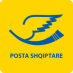 FILIALI  I  POSTËS  BERATDEGA  E   POSTËS   KUÇOVËDEGA  E   POSTËS  SKRAPAR*Shënim: Ora e Fundit e Grumbullimit (OFG) të postës, në zyrat postare, është Tregues i Cilësisë të Standardeve të Shërbimit Universal Postar. Objektet postare të pranuara  para(OFG) do të vijohen në Sektorët e Shpërndarësisë të Filialeve/Degëve ose do të transportohen  në Qendrën Tranzite (Vorë) Tiranë, për tu shpërndarë ditën e nesërme sipas  destinacioneve  përkatëse: Brenda  dhe Jashtë  vendit tone.POSTA  SHQIPTARE  SH.A.  JU OFRON  SHPEJTËSI , SIGURI , CILËSI  DHE  DËRGON  OBJEKTIN  POSTAR  ATJE  KU  JU   DËSHIRONI !Nr.Zyra  Postare  Qyteti Kodi Postar*  OFG: Ora e Fundit e Grumbullimit të objekteve postare nga  zyrat  postare qytet Qyteti   Berat1Z.Postare   Berat qendër 500114.302Z.Postare   Berat 4500413.003Z.Postare   Berat 5500513.304Z.Postare  Ura  Vajgurore500715.20Nr.Zyra  Postare  Qyteti Kodi Postar*  OFG: Ora e Fundit e Grumbullimit të objekteve postare nga  zyrat  postare qytet Qyteti  Kuçove 1Z.Postare   Kuçove 530115.00Nr.Zyra  Postare  Qyteti Kodi Postar*  OFG: Ora e Fundit e Grumbullimit të objekteve postare nga  zyrat  postare qytet Qyteti  Çorovode1Z.Postare  Çorovode540113.002Z.Postare  Poliçan 540413.40